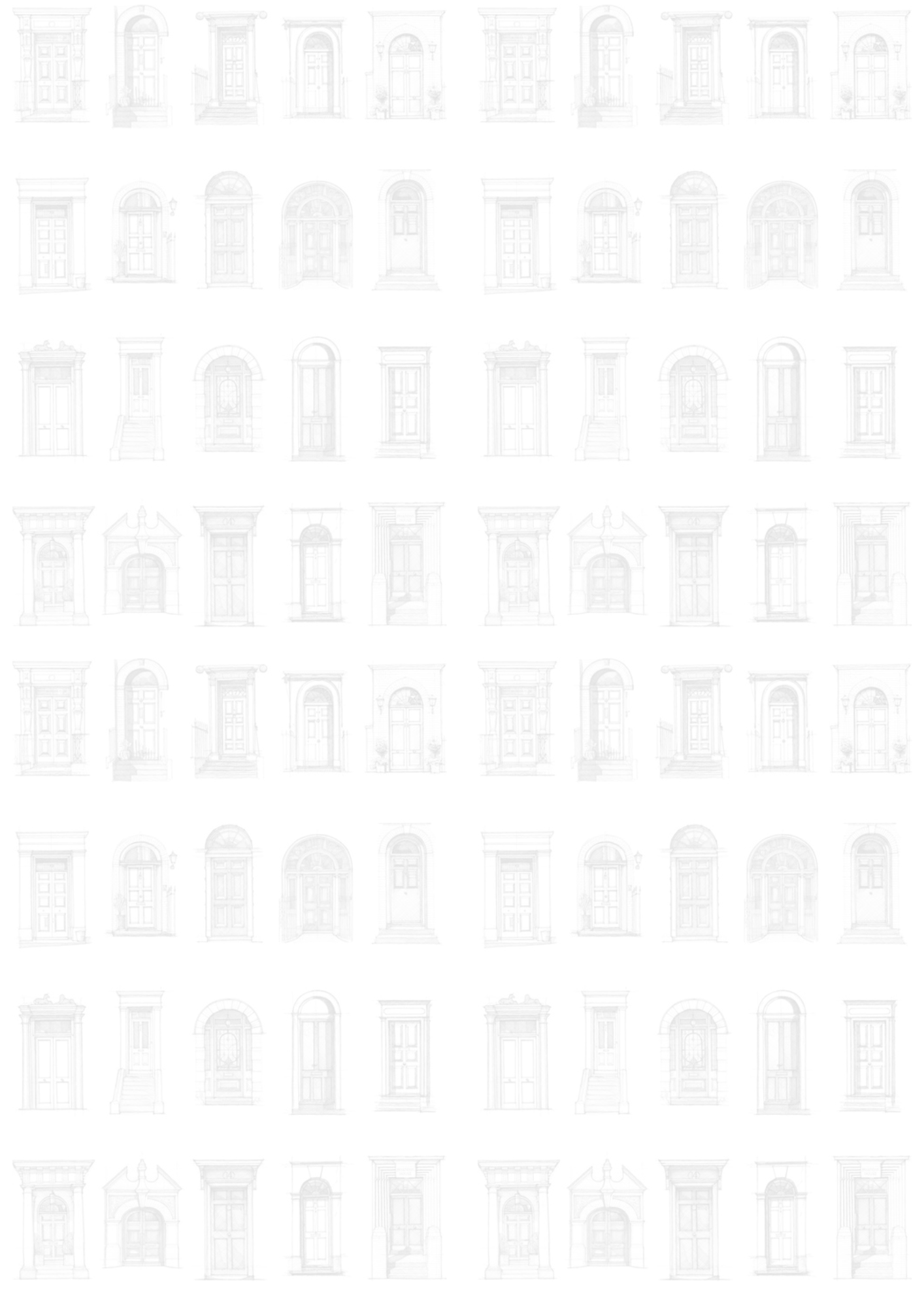 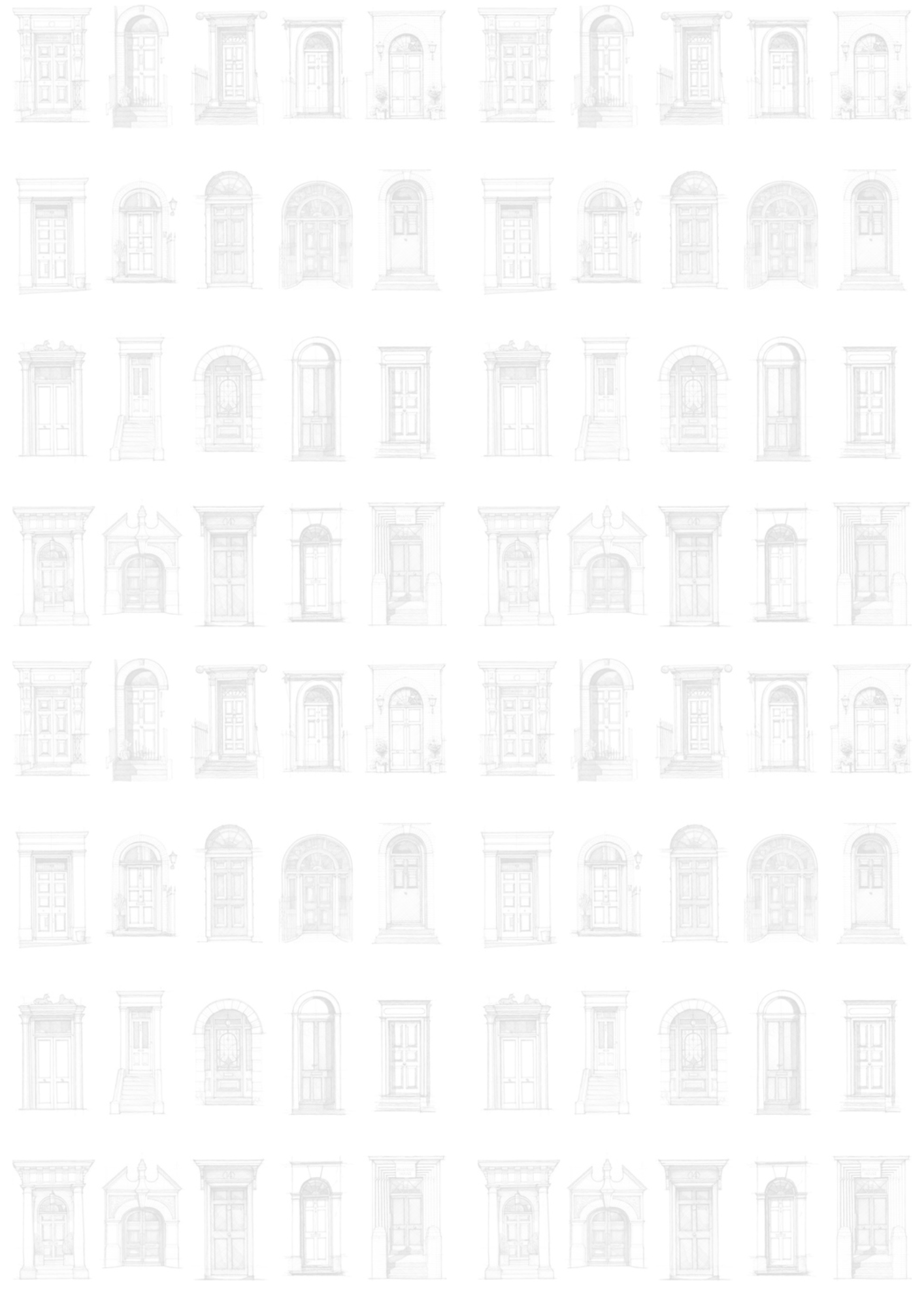 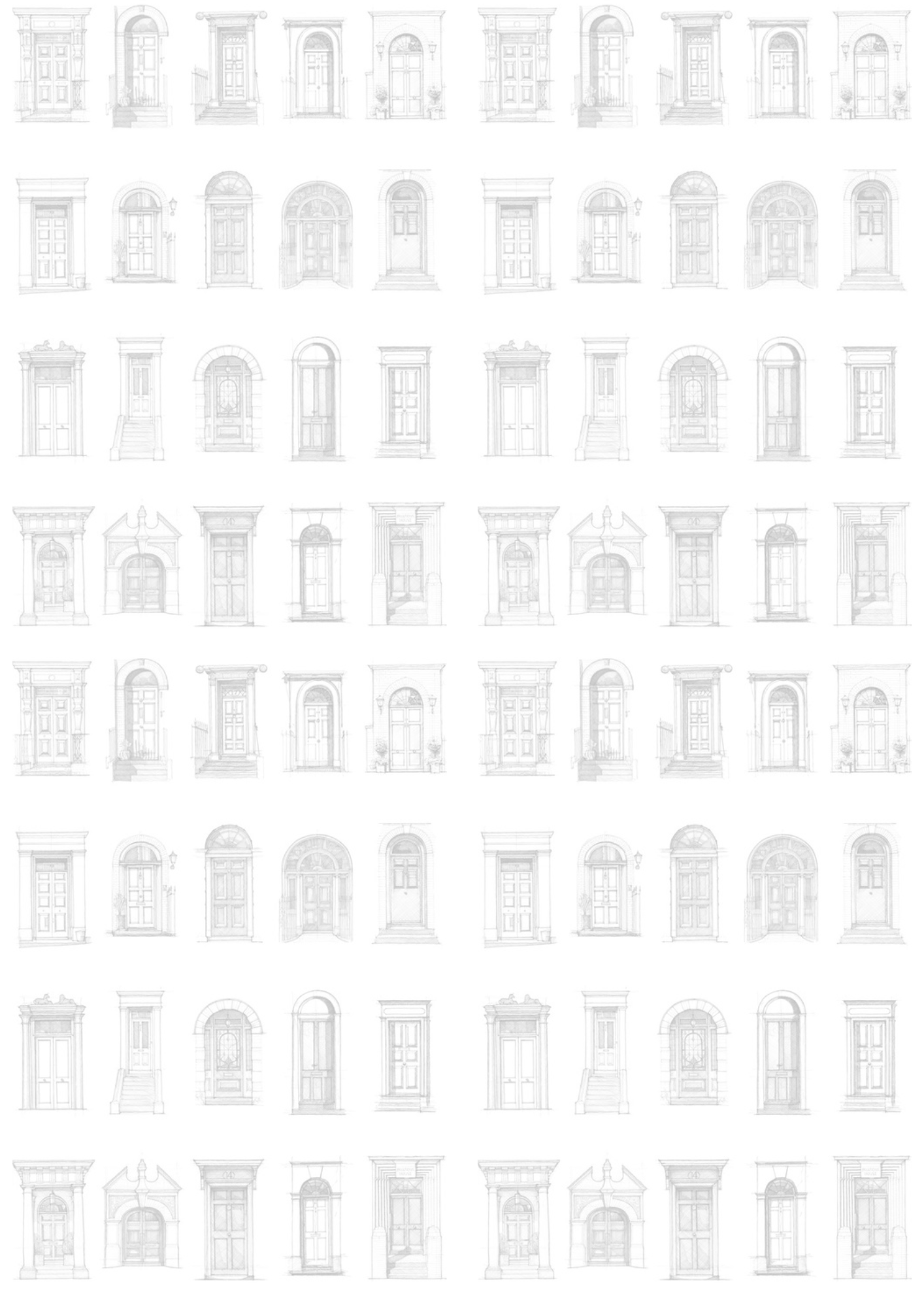 1. BlokkAz alábbi kérdésekre maximum 4-6 sorban fejtsd ki válaszod, gondolataidat indokold! Mikor sikeres egy tüntetés?Létezhet üzleti világ növekedési kényszer nélkül?Milyen múzeumot alapítanál? Miért vagy irigylésre méltó?Milyen jogai vannak a jövő generációinak?Milyen hatása van az egyetemeken a kisebbségi kvótáknak?Milyen hatása lenne, ha listás szavazás helyett közvetlenül választanánk meg az EU parlamenti képviselőit?  Combino vagy kombájn lennél?Mi az a társadalmi ügy, amiről szerinted nem esik elég szó?  Hol húzódnak a határaid? Mi a felelőssége a nagytőkés rétegnek?Az elmúlt 10 év gazdaságpolitikai döntései közül melyiknek volt a legpozitívabb hatása a magyar gazdaságra / társadalomra?  Ha nem tanulhatnál tovább, mit csinálnál helyette?Mi az, amin a barátaid nevetnek, de te nem?Melyik kérdést írta a ChatGPT, és mit kérdeztünk tőle? 2. Blokk - esszéírásVálassz az alábbi esszétémák közül egyet. Kérünk, hogy legfeljebb egy oldalban fejtsd ki a véleményed!Kérjük, itt fejtsd ki a gondolataid a választott témáról!  3. Blokk – idézet, érvelésVálassz az alábbi idézetek közül egyet, és érvelj a kiválasztott állítás ellen vagy mellett! Kérünk, hogy legfeljebb egy oldalban fejtsd ki a véleményed!  Kérjük, itt fejtsd ki a gondolataid a választott témáról!  4. Blokk – kreatív feladatKérjük, készíts el egyet az alábbi feladatok közül! 
(Rajzolj, írj, szerkessz stb.) Kérjük ide szúrd be az alkotásod a megoldásodhoz, ha szükséges!  Kérünk, itt fejtsd ki a feladatot, ha szükséges! Kérjük add meg a következő adataidat a kollégiumi jelentkezési statisztikákhoz (1-14) és a szóbeli időpontjának egyeztetéséhez (15-17): 
A jelentkezéssel hozzájárulok az alábbi adatok kezeléséhez. Az adataidat csak a fent megjelölt célokkal, bizalmasan kezeljük, 3. félnek nem továbbítjuk, csak a felvételizők névsorát, melyet kötelesek vagyunk továbbítani a Budapesti Corvinus Egyetem akkreditált szakkollégiumai felé. A rólad tárolt adatokat bármikor lekérheted az  rajkfelveteli2023@gmail.com e-mail címen, vagy kérheted törlésüket.Adatkezelési tájékoztatóA Rajk Szakkollégium felvételi eljárásárólAdatkezelő megnevezéseRajk Szakkollégium AlapítványCím: 1085, Budapest, Horánszky u. 6. E-mail: rajkfelveteli2023@gmail.comTelefon: +36303508715 (Főző Zsolt, kollégiumi igazgató)Honlap: http://rajk.euAdatkezelés jogszabályi háttereA természetes személyeknek a személyes adatok kezelése tekintetében történő védelméről és az ilyen adatok szabad áramlásáról, valamit a 95/46EK irányelv hatályon kívüli helyezéséről szóló 2016/679/EU rendelet (továbbiakban: GDPR)Adatkezelés tárgya, érintettek3.1 Az adatkezelés érintettjei: A Rajk Szakkollégium felvételi kérdőívét kitöltő és beküldő egyetemi polgárokKezelt adatok köre, az adatkezelés célja, jogalapja, időtartama, az adatok forrása4.1 Az adatkezelés alapvető célja: A Rajk Szakkollégium felvételi folyamata, a diákok kiválasztása Az adatkezelés jogalapja: A felvételi kérdőívet benyújtó diákok beleegyezése az adataik jelen tájékoztató szerinti kezelésébe Az adatkezelés időtartama:Az adatkezelés jelen nyilatkozat visszavonásáig folyik Az adatok forrása:A jelentkező diákok által benyújtott felvételi kérdőívek A kezelt adatok és az adatkezelés célja:
Az adatokhoz való hozzáférésAz adatok közül a jelentkezők névsora kerül továbbításra a Budapesti Corvinus Egyetem akkreditált szakkollégiumai felé. Egyéb adatot harmadik fél számára nem továbbítunk.Adatkezeléssel kapcsolatos jogokAz általános adatvédelmi rendelet 15. cikk (1) bekezdése alapján az érintett jogosult arra, hogy az adatkezelőtől visszajelzést kapjon a személyes adatai kezeléséről. Az érintett kérelmezheti az adatkezelőtől a rá vonatkozó személyes adatok helyesbítését, törlését vagy kezelésének korlátozását, és tiltakozhat az ilyen személyes adatok kezelése ellen.Az érintett jogorvoslattal bírósághoz vagy a Nemzeti Adatvédelmi és Információszabadság Hatósághoz fordulhat: 1055 Budapest, Falk M. u. 9-11.naih.hu, ugyfelszolgalat@naih.hu, tel.: 061-391-1400Neved:Születési év, hó, nap:Szüleid foglalkozása:Szüleid végzettsége:Vannak testvéreid?
Ha igen, mivel foglalkoznak?Melyik középiskolába jártál?Hol van az állandó lakhelyed (település)?Hol élsz jelenleg? (kollégium, albérlet, saját lakás, szülőknél, egyéb)Hol tanulsz jelenleg?Hol tanulsz jelenleg?Egyetem(ek):Szak(ok):Évfolyam(ok):Államilag támogatott vagy költségtérítéses szak(ok)on tanulsz?Az eddigi lezárt féléveid átlaga:Milyen diákszervezet(ek) tagja vagy?Mit csinálsz szabadidődben?Milyen hangszeren tanultál?Melyik napokon tudsz részt venni a szóbelin? (május 30. – június 3.)E-mail cím:Telefonszám:#Kezelt adatokAdatkezelés célja1.Néva jelentkező személy azonosítása2.Születési időa jelentkező személy azonosítása3.Szülők foglalkozásaa szakkollégium diákjai közötti lehető legnagyobb diverzitás, sokszínűség megőrzésefelvételi statisztikák elkészítése későbbi elemzés céljából4.Szülők végzettségea szakkollégium diákjai közötti lehető legnagyobb diverzitás, sokszínűség megőrzésefelvételi statisztikák elkészítése későbbi elemzés céljából5.Testvérek száma és foglalkozásaa szakkollégium diákjai közötti lehető legnagyobb diverzitás, sokszínűség megőrzésefelvételi statisztikák elkészítése későbbi elemzés céljából6.Középiskola nevea szakkollégium diákjai közötti lehető legnagyobb diverzitás, sokszínűség megőrzésefelvételi statisztikák elkészítése későbbi elemzés céljából7.Állandó lakhelya szakkollégium diákjai közötti lehető legnagyobb diverzitás, sokszínűség megőrzésefelvételi statisztikák elkészítése későbbi elemzés céljából8.Jelenlegi lakhely típusaa szakkollégium diákjai közötti lehető legnagyobb diverzitás, sokszínűség megőrzésefelvételi statisztikák elkészítése későbbi elemzés céljából9.Tanulmányok helye (egyetem, szak, évfolyam)a szakkollégium diákjai közötti lehető legnagyobb diverzitás, sokszínűség megőrzésefelvételi statisztikák elkészítése későbbi elemzés céljából10.Tanulmányok finanszírozási formájaa szakkollégium diákjai közötti lehető legnagyobb diverzitás, sokszínűség megőrzésefelvételi statisztikák elkészítése későbbi elemzés céljából11.Tanulmányi eredmények (átlagok)a szakkollégium diákjai közötti lehető legnagyobb diverzitás, sokszínűség megőrzésefelvételi statisztikák elkészítése későbbi elemzés céljából12.Diákszervezeti tagsága szakkollégium diákjai közötti lehető legnagyobb diverzitás, sokszínűség megőrzésefelvételi statisztikák elkészítése későbbi elemzés céljából13.Szabadidős tevékenységa szakkollégium diákjai közötti lehető legnagyobb diverzitás, sokszínűség megőrzésefelvételi statisztikák elkészítése későbbi elemzés céljából14.Elérhető napok, amelyeken részt tud venni a szóbeli fordulóna felvételi következő (szóbeli) fordulójának egyeztetése15.E-mail címa felvételi következő (szóbeli) fordulójának egyeztetése16.Telefonszáma felvételi következő (szóbeli) fordulójának egyeztetése